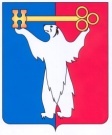 АДМИНИСТРАЦИЯ ГОРОДА НОРИЛЬСКАКРАСНОЯРСКОГО КРАЯРАСПОРЯЖЕНИЕ28.02.2017	    г. Норильск	             № 907О признании утратившим силу распоряжения Администрации города Норильска от 30.06.2009 № 2270 «Об утверждении стандартов качества предоставления муниципальных услуг»В целях приведения правовых актов Администрации города Норильска в соответствие действующему законодательству Российской Федерации,Признать утратившим силу распоряжение Администрации города Норильска от 30.06.2009 № 2270 «Об утверждении стандартов качества предоставления муниципальных услуг»Опубликовать настоящее распоряжение в газете «Заполярная правда» и разместить его на официальном сайте муниципального образования город Норильск.Заместитель Руководителя Администрации города Норильска по городскому хозяйству				         		                        А.П. Митленко